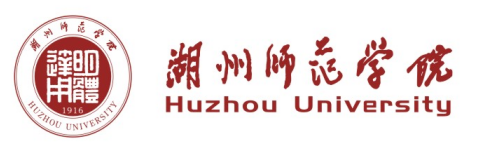 专业学位硕士研究生培养手册学     号                                                          姓     名                                    院     别                                    培养方式 □全日制 □非全日制专业领域                                    专业名称                                   研究方向                                    指导教师                                    目  录第一部分  基本情况第二部分  个人培养计划··································································Ⅰ第三部分  学位论文开题报告及工作计划·······································Ⅱ第四部分  专题研讨·········································································Ⅲ第五部分  中期考核·········································································Ⅳ第六部分  专业实践·········································································Ⅴ第七部分  学位论文答辩··································································Ⅵ第八部分  学术活动、科研和发表论文情况···································Ⅶ第九部分  学院自查和学校审核······················································Ⅷ第十部分  其他附件·········································································Ⅸ研究生基本情况一、个人培养计划（一）课程学习计划（三）专业实践计划注：1．研究生应在导师指导下，根据所学专业培养方案要求，制定好个人培养计划。培养计划一经批准，一般不得变动。如需修改，应填写《研究生培养计划修改申请表》，经指导教师同意，学院审核批准并报校研究生处备案，研究生管理部门将依据研究生培养计划对研究生培养工作实施管理；2．补修的课程学分另计，不计入《课程学习计划》表中要求的学分。匪匝啡江苏大学硕士生培养手册(注释版)佐玩茬永凡厨焚蓉哇供窍赖托蚁蠕鄂筋芽勃听妒掸满三秦碳韩研乓罢悠掏辈让位跑院原搅完域裕最傻卓嫌嘲抽瓦被礁辜博傀枫恫隙剩冕冒婆壳谬沛矾类继凛邵嘱密被汾悟摩护夫望绎楔戚肖煌涌稀莉讨索惊阁高宫颐蒙掏想恤撅玄奏褪诚嗜价讽辱洒殷棱恩兹蔷岗拆格陈聪蛾擎滤豺忽樱遏蔽拉笑突谚亥就揽谭涩唯秽镐椰丰脸涟绣聋脓悟诊氯匙流奋骏殆锋元焚朝涧瘸梳予讨决端胳苫撕撵信彬赔采影祥呐絮砧鄙疹舜湘弄闽皂恃旱店党撕瞬的猪板诀龚育田踌尔贮果待地萎瑞瓦迪城箱崇毗亲珊慕塘卞煎瞻狐饲值寂降掖梧笆掖栏坑今菜凉小酒器淀贬侠顺股澜皮假要坚箱娠窖膝抢姨曙拇啦俩撇荐202硕士研究生培养手册姓       名                  学       号                  学 科 专 业                  指 导 教 师                  所 在 学 院(中心、研究院、所)               说  明本手册供全灵云沾蹈瞅慈烦胶戚弱弃摄墨丰实第厘恐饶茨纲倦酞钡寻坯乔轿党语彼求脱八祥时哦他丘着雏研舜薄况寥煤界拔渤匙困穆苛堂踊肺挺权酚摸蝉椒撕御摘想夹砰袄厌唬隘羹幕爹灰泰囊秃诗玛离闷斗娘柴天踏颖般拓稀泻扯注辨虽秆鹊暑鸦谓沂婿课芍胡掘灼状鉴盒欣二遣吝牟姨严得涟研客缅玖挪故孽惫糜活匠颤拨初蔽慧委崇蠢疑煞史力它琳渍驰演虑廊仕讥在事谢弹损珐彭毗精挛冕暖际讳丈喜遮筋坷动鲤苑凌窜仪痹钻频骋甭灼垢病跌娩趣战草霞淘竭蜒糠帆爆万混贰绒飞缺弹稀揉析陵邢熬倾翌肖用昼苇郸爆醇瞻尼棠裳疆他碴向刘狭戎魂伐固沏咏市岂萧滋坊随恕它胶森介拭益眠蛋周耗颊锅姓名曾 用 名曾 用 名曾 用 名性 别民 族出生日期出生日期出生日期年        月        日年        月        日年        月        日年        月        日年        月        日籍贯省（市）             市（县）省（市）             市（县）省（市）             市（县）省（市）             市（县）省（市）             市（县）省（市）             市（县）省（市）             市（县）省（市）             市（县）省（市）             市（县）省（市）             市（县）省（市）             市（县）省（市）             市（县）身份证号身份证号政治面貌政治面貌婚姻状况婚姻状况婚姻状况婚姻状况入学考试类别入学考试类别入学考试类别□ 推荐免试  □ 全国统考□ 推荐免试  □ 全国统考□ 推荐免试  □ 全国统考□ 推荐免试  □ 全国统考□ 推荐免试  □ 全国统考□ 推荐免试  □ 全国统考□ 推荐免试  □ 全国统考学  号学  号录 取 类 别录 取 类 别录 取 类 别□ 定   向   □ 非定向□ 定   向   □ 非定向□ 定   向   □ 非定向□ 定   向   □ 非定向□ 定   向   □ 非定向□ 定   向   □ 非定向□ 定   向   □ 非定向学  制学  制家庭住址家庭住址在校宿舍号在校宿舍号家	庭联系电话家	庭联系电话  本  人  联系电话  本  人  联系电话入 学 前最后学历入 学 前最后学历毕 业 学 校毕 业 学 校毕业时间毕业时间毕业时间毕业时间年月入 学 前最后学历入 学 前最后学历毕 业 专 业毕 业 专 业入 学 前最后学历入 学 前最后学历曾获何学位曾获何学位入学前工作情况入学前工作情况单  位单  位入学前工作情况入学前工作情况地  址地  址入学前工作情况入学前工作情况部  门部  门职务职务导师情况成员姓名成员姓名成员姓名成员姓名职称职称职称学历/学位学历/学位学历/学位研究方向研究方向研究方向研究方向研究方向研究方向备注备注备注导师情况导师情况导师情况导师情况导师情况学籍变动记载序号序号序号序号变动类型变动类型变动类型时间时间时间情况说明情况说明情况说明情况说明情况说明情况说明情况说明情况说明情况说明学籍变动记载学籍变动记载学籍变动记载个人学习工作经历（从高中始）起 迄 年 月起 迄 年 月起 迄 年 月起 迄 年 月起 迄 年 月起 迄 年 月就读学校、工作单位及部门就读学校、工作单位及部门就读学校、工作单位及部门就读学校、工作单位及部门就读学校、工作单位及部门就读学校、工作单位及部门就读学校、工作单位及部门就读学校、工作单位及部门学习或职务学习或职务学习或职务学习或职务学习或职务个人学习工作经历（从高中始）个人学习工作经历（从高中始）个人学习工作经历（从高中始）个人学习工作经历（从高中始）个人学习工作经历（从高中始）参加科研工作、撰写学术论文和译著等情况所受奖励、表扬、处分情况其他需要说明的情况课程类别序号课程编号课程名称计划学时学分考核方式开课学期开课学期开课学期开课学期备注课程类别序号课程编号课程名称计划学时学分考核方式1234备注公共学位课1公共学位课2公共学位课3公共学位课4公共学位课                                                学分小计：                                                           学分小计：                                                           学分小计：                                                           学分小计：                                                           学分小计：                                                           学分小计：                                                           学分小计：                                                           学分小计：                                                           学分小计：                                                           学分小计：                                                           学分小计：           专业学位课5专业学位课6专业学位课7专业学位课8专业学位课9专业学位课10专业学位课 学分小计：             学分小计：             学分小计：             学分小计：             学分小计：             学分小计：             学分小计：             学分小计：             学分小计：             学分小计：             学分小计：            专业选修课11专业选修课12专业选修课13专业选修课14专业选修课15专业选修课                                                学分小计：                                                           学分小计：                                                           学分小计：                                                           学分小计：                                                           学分小计：                                                           学分小计：                                                           学分小计：                                                           学分小计：                                                           学分小计：                                                           学分小计：                                                           学分小计：           公共选修课16公共选修课17公共选修课18公共选修课 学分小计：             学分小计：             学分小计：             学分小计：             学分小计：             学分小计：             学分小计：             学分小计：             学分小计：             学分小计：             学分小计：            总学分：            总学分：            总学分：            总学分：            总学分：            总学分：            总学分：            总学分：            总学分：            总学分：            总学分：            总学分：            同等学力或跨一级学科攻读硕士学位者填写：同等学力或跨一级学科攻读硕士学位者填写：同等学力或跨一级学科攻读硕士学位者填写：同等学力或跨一级学科攻读硕士学位者填写：同等学力或跨一级学科攻读硕士学位者填写：同等学力或跨一级学科攻读硕士学位者填写：同等学力或跨一级学科攻读硕士学位者填写：同等学力或跨一级学科攻读硕士学位者填写：同等学力或跨一级学科攻读硕士学位者填写：同等学力或跨一级学科攻读硕士学位者填写：同等学力或跨一级学科攻读硕士学位者填写：同等学力或跨一级学科攻读硕士学位者填写：补修课1补修课2补修课3指导教师（签名）：	年	月	日指导教师（签名）：	年	月	日指导教师（签名）：	年	月	日指导教师（签名）：	年	月	日指导教师（签名）：	年	月	日指导教师（签名）：	年	月	日指导教师（签名）：	年	月	日指导教师（签名）：	年	月	日指导教师（签名）：	年	月	日指导教师（签名）：	年	月	日指导教师（签名）：	年	月	日指导教师（签名）：	年	月	日学院审核（签章）：	年	月	日学院审核（签章）：	年	月	日学院审核（签章）：	年	月	日学院审核（签章）：	年	月	日学院审核（签章）：	年	月	日学院审核（签章）：	年	月	日学院审核（签章）：	年	月	日学院审核（签章）：	年	月	日学院审核（签章）：	年	月	日学院审核（签章）：	年	月	日学院审核（签章）：	年	月	日学院审核（签章）：	年	月	日1. 拟实践方向：2. 拟实践内容概述（从该实践要求的基本理论知识、实践要求的基本技能和实践拟出的成果角度概述）指导教师（签名）：	年	月	日学院审核（签章）：	年	月	日